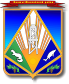 МУНИЦИПАЛЬНОЕ ОБРАЗОВАНИЕХАНТЫ-МАНСИЙСКИЙ РАЙОНХанты-Мансийский автономный округ – ЮграАДМИНИСТРАЦИЯ ХАНТЫ-МАНСИЙСКОГО РАЙОНАР А С П О Р Я Ж Е Н И Еот 18.01.2017                            			                                    № 58-рг. Ханты-МансийскОб утверждении плана проведенияэкспертизы  нормативных правовых актов, затрагивающих вопросы осуществления предпринимательской и инвестиционной деятельности,на 2017 год 	Во исполнение пункта 4.2 Порядка проведения оценки регулирующего воздействия проектов муниципальных нормативных правовых актов администрации Ханты-Мансийского района, экспертизы и оценки фактического воздействия принятых администрацией Ханты-Мансийского района муниципальных нормативных правовых актов, затрагивающих вопросы осуществления предпринимательской и инвестиционной деятельности, утвержденного постановлением администрации Ханты-Мансийского района от 24.12.2015 № 320, в целях выявления в действующих нормативных правовых актах администрации района положений, содержащих избыточные обязанности, запреты и ограничения для субъектов предпринимательской и инвестиционной деятельности, а также положений, предусматривающих необоснованные расходы субъектов предпринимательской и инвестиционной деятельности бюджета Ханты-Мансийского района:  1. Утвердить план проведения экспертизы нормативных правовых актов, затрагивающих вопросы осуществления предпринимательской и инвестиционной деятельности, на 2017 год (далее – План) согласно приложению.   2. Органам администрации района, являющимися ответственными исполнителями Плана, обеспечить его выполнение в установленные сроки.         3. Опубликовать настоящее распоряжение в газете «Наш район» и разместить на официальном сайте администрации Ханты-Мансийского района.  4. Контроль за выполнением распоряжения возложить на заместителя главы Ханты-Мансийского района, курирующего деятельность комитета экономической политики администрации района. Глава Ханты-Мансийского района                                               К.Р.Минулин Приложениек распоряжению администрации Ханты-Мансийского районаот 18.01.2017  № 58-рПланпроведения экспертизы нормативных правовых актов, затрагивающих
вопросы осуществления предпринимательской и инвестиционной деятельности, на 2017 год№ п/пНормативный правовой акт, подлежащий экспертизеСроки проведения экспертизыСроки проведения экспертизыДолжностное лицо, ответственное за проведение экспертизы№ п/пНормативный правовой акт, подлежащий экспертизеПериод проведения публичных консультацийПериод направления документов в уполномоченный органДолжностное лицо, ответственное за проведение экспертизыКомитет экономической политики администрации Ханты-Мансийского районаКомитет экономической политики администрации Ханты-Мансийского районаКомитет экономической политики администрации Ханты-Мансийского районаКомитет экономической политики администрации Ханты-Мансийского районаКомитет экономической политики администрации Ханты-Мансийского района1.Распоряжение администрации Ханты-Мансийского района от 28 мая 2015 года № 601-р     «О разработке инвестиционного паспорта Ханты-Мансийского района»февраль 
2017 годамарт 2017 годаМуслимова Юлия Александровна, начальник управления планирования, мониторинга социально-экономического развития комитета экономической политики администрации Ханты-Мансийского района, тел. 8 (3467) 35-27-622.Распоряжение администрации Ханты-Мансийского района от 28 января 2015 года № 77-р «Об утверждении регламента, обеспечивающего сопровождение инвестиционных проектов по принципу «одного окна» в администрации Ханты-Мансийского района»март 2017 годаапрель 2017 годаМуслимова Юлия Александровна, начальник управления планирования, мониторинга социально-экономического развития комитета экономической политики администрации Ханты-Мансийского района,
тел. 8 (3467) 35-27-623.Распоряжение администрации Ханты-Мансийского района от 13 августа 2014 года 
№ 1078-р «Об утверждении перечня инвестиционных площадок (промышленные площадки, земельные участки, обеспеченные градостроительной документацией и предлагаемые для реализации инвестиционных проектов)»июнь 2017 годаиюль 2017 годаМуслимова Юлия Александровна, начальник управления планирования, мониторинга социально-экономического развития комитета экономической политики администрации Ханты-Мансийского района,
тел. 8 (3467) 35-27-62Департамент строительства, архитектуры и ЖКХ администрации Ханты-Мансийского районаДепартамент строительства, архитектуры и ЖКХ администрации Ханты-Мансийского районаДепартамент строительства, архитектуры и ЖКХ администрации Ханты-Мансийского районаДепартамент строительства, архитектуры и ЖКХ администрации Ханты-Мансийского районаДепартамент строительства, архитектуры и ЖКХ администрации Ханты-Мансийского района4.Постановление администрации Ханты-Мансийского района от 
3 июля 2015 года № 146 «Об утверждении регламента по прохождению связанных с получением разрешения на строительство процедур, исчисляемого с даты обращения за градостроительным планом земельного участка до даты выдачи разрешения на строительство»сентябрь 
2017 годаоктябрь 2017 годаСимкина Юлия Александровна, начальник отдела архитектуры и градостроительства департамента строительства, архитектуры и ЖКХ администрации Ханты-Мансийского района, 
тел. 8 (3467)32-24-70Департамент имущественных и земельных отношений администрации Ханты-Мансийского районаДепартамент имущественных и земельных отношений администрации Ханты-Мансийского районаДепартамент имущественных и земельных отношений администрации Ханты-Мансийского районаДепартамент имущественных и земельных отношений администрации Ханты-Мансийского районаДепартамент имущественных и земельных отношений администрации Ханты-Мансийского района5.Постановление администрации Ханты-Мансийского района от 
25 ноября 2014 года № 330 «Об утверждении перечня имущества, находящегося в муниципальной собственности Ханты-Мансийского района, свободного от прав третьих лиц (за исключением имущественных прав субъектов малого и среднего предпринимательства), предназначенного для предоставления во владение и (или) пользование субъектам малого и среднего предпринимательства»апрель 
2017 годамай 2017 годаРошко Константин Сергеевич, заместитель директора департамента имущества и земельных отношений администрации Ханты-мансийского района,
тел. 8 (3467) 35-28-12